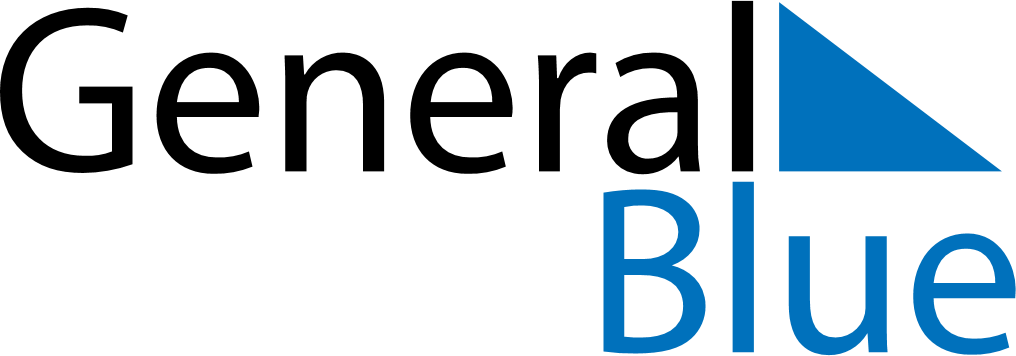 January 2023January 2023January 2023January 2023CubaCubaCubaSundayMondayTuesdayWednesdayThursdayFridayFridaySaturday12345667Triumph of the RevolutionVictory of Armed Forces Day8910111213131415161718192020212223242526272728293031